ОБЩИНА ПЕЩЕРА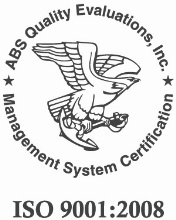 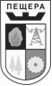 4550 гр.Пещера, ул. "Дойранска епопея" № 17тел.: (0350) 6-22-03, 6- 22-08, факс: 6-41-65 URL: http://www.peshtera.bgОБЩИНАТА Е СЕРТИФИЦИРАНА ПО ISO 9001:2008                                                                                                                   ПРИЛОЖЕНИЕ №1Т Е Х Н И Ч Е С К А С П Е Ц И Ф И К А Ц И ЯЗА ВЪЗЛАГАНЕ НАОБЩЕСТВЕНА ПОРЪЧКА ПО РЕДА НА ГЛАВА ОСМА „А“ ОТ ЗОПС ПРЕДМЕТ: “ДОСТАВКА НА КАНЦЕЛАРСКИ МАТЕРИАЛИ, КОПИРНА И ПРИНТЕРНА ХАРТИЯ ЗА НУЖДИТЕ НА ОБЩИНА ПЕЩЕРА” 1.СпецификацияПериодични доставки на канцеларски материали, копирна и принтерна хартия за нуждите на Община Пещера, по заявка на Възложителя, съгласно настоящата спецификация:         1.2. Количествата са прогнозни и не задължават Възложителя да ги закупи в пълен обем до изтичане срока на договора.         1.3. Предлаганите канцеларски материали и копирна и принтерна хартия трябва да отговарят на стандартните изисквания за качество на производителите им.         1.4. Материалите следва да бъдат опаковани в съответните обеми и количества, съобразно конкретната заявка на Възложителя.         2. Изисквания към изпълнението:         2.1 Всяка конкретна поръчка за доставка на канцеларски материали, копирна и принтерна хартия се извършва след изпращане на писмена заявка до Изпълнителя от длъжностно лице, определено от Възложителя по факс и/или чрез адреса на електр.поща,  като в нея се посочват вида на поръчката (обикновена или спешна), вида и броя на заявените артикули.          2.2. Изпълнителят по договора ще получава заявката в срок до 3 (три) работни дни преди датата на извършване на доставката. При необходимост от по-дълъг срок за доставка изпълнителят е длъжен да заяви това писмено на следващия ден,след получаване на заявката,като мотивира искането си. В рамките на крайните срокове за изпълнение на всяка отделна доставка Изпълнителят може да извърши и частични по количество предсрочни доставки.         2.3. Копирната и принтерна хартия, предмет на доставка трябва да бъде подходяща за двустранно и цветно копиране при работа с високоскоростни копирни машини, лазерни и мастилено-струйни принтери.Хартията трябва да бъде доставена в оригинална опаковка на производителя, която позволява безпроблемно транспортиране, товарене, разтоварване и съхранение при обичайни условия, лесно пренасяне и удобно разпределяне по работни места.         2.4. Канцеларските материали,копирната и принтерна хартия, предмет на доставка трябва да отговарят напълно на изискванията на Възложителя и на качествените изисквания съгласно българските стандарти.         2.5. Изпълнителят ще доставя и предава в сградата на Община Пещера на определено длъжностно лице от Възложителя канцеларски материали, копирна и принтерна хартия в срок до 3 (три) работни дни от получаването на заявката, а при спешност- до 1 работен ден от получаване на заявката и в съответното количество. Възложителят ще приема доставките от Изпълнителя в срок от един ден от доставката. 2.6. Приемането  и предаването на периодичните доставки на канцеларски материали, копирна и принтерна хартия ще се извършва в сградата на Община Пещера от длъжностно лице, определено от възложителя чрез двустранно подписан приемо- предавателен протокол. 2.7. Възложителят чрез определено от него длъжностно лице проверява и изпитва стоките, за да потвърди съответствието им с направената заявка. Проверките и тестовете се провеждат на мястото на доставката. Ако проверената или изпитана стока не отговоря на изискванията на Възложителя той може да откаже приемането на стоката.В този случай изпълнителят за своя сметка заменя стоката, без това да се заплаща от възложителя. В случаите, когато възложителят откаже да приеме стоката или стоката е с дефекти, определеното от него длъжностно лице, отбелязва наличието на тези обстоятелства в приемо-предавателния протокол за съответната доставка. Изпълнителят извършва замяна на стоките, които не са приети или са с дефекти в тридневен срок, считано от деня на подписване на приемо-предавателния протокол.         2.8. Доставките ще се осъществяват с транспортни средства на изпълнителя по договора.           3.Срок за изпълнение - Срокът за изпълнение на договора за обществена поръчка е 12 (дванадесет) месеца считано от 28.01.2015г.         Участниците трябва да представят оферти, отговарящи на изискванията на техническата спецификация.Изготвил:Домакин в Община Пещера:                        /Невена Личева/Съгласувал:Директор Дирекция „АПИО“                       /Елена Здравкова/НоменклатураМяркаКоличество1АЗБУЧНИК С ТВЪРДИ КОРИЦИ-ФОРМАТ А4 И А5БРОЙ152АРХИВЕН КАШОНБРОЙ403АНТИТЕЛБОД-МЕТАЛЕНБРОЙ254АВТОМАТИЧЕН НОМЕРАТОРБРОЙ15БАТЕРИЯ LR03 /R06 /ALKALINEБРОЙ306БАТЕРИЯ LR6 /R06 /ALKALINEБРОЙ307БАДЖОВЕ СЪС ЗАКОПЧАЛКАБРОЙ508ВИЗИТНИК С ТВЪРДИ КОРИЦИБРОЙ29ГРАФИТИ ЗА АВТОМАТИЧНИ МОЛИВИ- 0,5 ММ.КУТИЯ510ГРАФИТИ ЗА АВТОМАТИЧНИ МОЛИВИ-  0,7ММ.КУТИЯ511ГУМИЧКИ-БЕЛИ ЗА ИЗТРИВАНЕ НА МОЛИВБРОЙ12012ГЛАНЦОВА ХАРТИЯБЛОКЧЕ1013ДЖОБ-ФОРМАТ А4 ПРОЗРАЧЕН-ОПАКОВКА 100БР.ПАКЕТ20014ДИСКЕТИ-КУТИЯ ПО 10БР. 3,5 ИНЧОВИКУТИЯ2015ДИСКОВЕ- CD -R- 25 бр.ШПИНДЕЛБРОЙ120016ДИСКОВЕ - DVD-R - 25 бр.ШПИНДЕЛБРОЙ100017ДЪСКА- КОРКОВА И БЯЛА С РАЗЛИЧНИ РАЗМЕРИБРОЙ218ИНДЕКС- ЦВЕТЕН - PVC - 10/45 САМОЗАЛЕПВАЩПАКЕТ20019ИСКАНЕ ЗА МАТЕРИАЛИ А5 ХИМИЗИРАНКОЧАН1220ИСКАНЕ ЗА МАТЕРИАЛИ А4 ХИМИЗИРАНКОЧАН1021КАЛЕНДАР-РАБОТЕН-СТЕНЕНБРОЙ20022КАЛЕНДАР-НАСТОЛЕН ЗА БЮРОБРОЙ2023КЛАСЬОР  А4- 7,5см.РАЗЛИЧНИ ЦВЕТОВЕБРОЙ120024КЛАСЬОР А4- 5 см.РАЗЛИЧНИ ЦВЕТОВЕБРОЙ60025КЛАМЕРИ - 30 мм. - кутия-100БР.В КУТИЯБРОЙ40026КЛАМЕРИ - 50 мм. - кутия-100БР.В КУТИЯБРОЙ10027КАБАРИ- ОБИКНОВЕНИ -КУТИЯБРОЙ15028КАБАРИ ЗА КОРКОВА ДЪСКА-КУТИЯ /ПИНЧЕТА/ 20БР.БРОЙ3029КЛИПБОРД С КАПАК-ТВЪРДА КОЖЕНА ПОДВЪРЗИЯБРОЙ3030КЛИПБОРД БЕЗ КАПАК-ТВЪРДА КОЖЕНА ПОДВЪРЗИЯБРОЙ5031КАСОВА КНИГА - ХИМИЗИРАНА-ФОРМАТ А4БРОЙ3532КУБЧЕ - БЯЛО-ХАРТИЕНО 90/90/90- 500 ЛИСТАБРОЙ40033КУБЧЕ - САМОЗАЛЕПВАЩО - ЦВЕТНО-20/50ММ.БРОЙ7034КУБЧЕ-САМОЗАЛЕПВАЩО ЦВЕТНО 50/50ММ./ИНДЕКС/БРОЙ5035КУБЧЕ-САМОЗАЛЕПВАЩО ЦВЕТНО 45/12ММ./ИНДЕКС/БРОЙ10036КОРЕКТОР НА ВОДНА ОСНОВА С ЧЕТКАБРОЙ20037КОРЕКТОР ЛЕНТОВ-5ММ.x6М.ЗА РЪЧНА УПОТРЕБАБРОЙ20038КАЛКУЛАТОР-РАЗЛИЧНИ РАЗМЕРИБРОЙ2039КАРТОН - БЯЛ- 70/100см.БРОЙ15040КЛАВИАТУРА ЗА КОМПЮТЪРБРОЙ1041ЛИНИЯ 30 см.ОТ PVC-ПЛЪТНА, ЦВЕТНАБРОЙ5042ЛИНИЯ 50см ОТ PVC-ПЛЪТНА, ЦВЕТНАБРОЙ5043ЛЕПИЛО - СУХО-8ГР.БЕЗЦВЕТНО ЗА ХАРТИЯБРОЙ30044ЛЕПИЛО - ТЕЧНО-50МЛ.ГЕЛООБРАЗНО С ТАМПОНБРОЙ6045ЛЕПИЛО-ХЕЛМИ-ТУБА С ВИНТОВА КАПАЧКАБРОЙ5046ЛАСТИК-ЦВЕТЕН-ДИАМЕТЪР 64ММ./100ГР.ПАКЕТ1047МАКЕТЕН НОЖ-ПЛАСТМАСАБРОЙ5048МОЛИВ ОБИКНОВЕНБРОЙ10049МОЛИВ  С ГУМАБРОЙ25050МОЛИВИ - АВТОМАТИЧНИ-0,5ММ. И 0,7ММ.БРОЙ3051МАРКЕР - ТЕКСТМАРКЕР - ВСИЧКИ ЦВЕТОВЕ-2-5МЛ.БРОЙ12052МАРКЕР - ПЕРМАНЕНТЕН - ВСИЧКИ РАЗМЕРИ-1-4МЛ.БРОЙ13053МАРКЕР - ТЪНКОПИСЕЦ - ВСИЧКИ ЦВЕТОВЕ-0,4МЛ.БРОЙ6054МАСТИЛО ЗА ТАМПОН - СИНЬО-25МЛ.БРОЙ4055МАГНИТ ЗА КЛАМЕРИ-КУТИЯБРОЙ3556МИШКА ЗА КОМПЮТЪРБРОЙ1057НАРЕЖДАНЕ - ВНОСНА БЕЛЕЖКА - ХИМИЗИРАНА, МАЛКАТОПЧЕ6058НАРЕЖДАНЕ - ПЛАТЕЖНО - НЕПРЕКЪСНАТОТОПЧЕ3059НОЖИЦА 16 см.КАНЦЕЛАРСКА ЗА ХАРТИЯБРОЙ4060НОЖИЦА 21 см.КАНЦЕЛАРСКА ЗА ХАРТИЯБРОЙ4061ОРГАНАЙЗЕР-БЕЗЦВЕТЕН-ПЛАСТМАСАБРОЙ1062ОСТРИЛКИ-ЕДИНИЧНИ АЛУМИНИЕВИБРОЙ5063ПАПКА - КАРТОТЕКА-ФОРМАТ А4 С ШИНИ ЗА ОКАЧВАНЕБРОЙ20064ПАПКА - КАРТОНЕНА С МАШИНКА-ФОРМАТ А4БРОЙ100065ПАПКА - PVC С МАШИНКА-ФОРМАТ А4-РАЗЛ.ЦВЕТОВЕБРОЙ400066ПАПКА - ДЕЛО С ВРЪЗКИ-КАРТОН-225/330/85ММ.БРОЙ25067ПАПКА - ПРЕПИСКАБРОЙ50068ПАПКА - ЛУКСОЗНА  А4 С ДЖОБОВЕБРОЙ15069ПЛИК - САМОЗАЛЕПВАЩ-ФОРМАТ С4БРОЙ300070ПЛИК - САМОЗАЛЕПВАЩ-ФОРМАТ С5БРОЙ500071ПЛИК - САМОЗАЛЕПВАЩ-ФОРМАТ С6БРОЙ600072ПЛИК - AIKROC - САМОЗАЛЕПВАЩ-ВСИЧКИ РАЗМЕРИБРОЙ25073ПЛИК - С3-НЕСТАНДАРТЕН РАЗМЕРБРОЙ5074ПЛИК ЗА CD и DVD-124/124ММ.БРОЙ100075ПЕРФОРАТОР - ДО 30 ЛИСТА-МЕТАЛЕНБРОЙ6076ПЕРФОРАТОР - ПРОФЕСИОНАЛЕН-ГОЛЯМ 30-40 ЛИСТАБРОЙ277ПЪЛНИТЕЛ ЗА ХИМИКАЛ - ОБИКНОВЕН ХИМИКАЛБРОЙ5078ПЪЛНИТЕЛ ЗА ХИМИКАЛ - ДЕБЕЛ ХИМИКАЛБРОЙ5079ПЪТЕН ЛИСТ ЗА ЛЕК И ТОВАРЕН АВТОМОБИЛКОЧАН7080ПОСТАВКА ЗА БЮРО-ЗА ДРЕБНИ КАНЦ. МАТЕРИАЛИБРОЙ6081ПОЧИСТВАЩИ КЪРПИЧКИ ЗА ОФИС ТЕХНИКА - КУТИЯБРОЙ2082ПАУС - А4КУТИЯ2583ПАУС - А3КУТИЯ584ПАУС - РУЛОБРОЙ385ПОСТАВКА ЗА МОЛИВИ И ХИМИКАЛИ ЗА БЮРОБРОЙ3086ПОДЛОЖКА ЗА КОМПЮТЪРНА  МИШКАБРОЙ3087РАПИДОГРАФ - 0,25 -КОМПЛЕКТБРОЙ688РАПИДОГРАФ - 0,50 -КОМПЛЕКТБРОЙ689РОЛКИ ЗА КАСОВ АПАРАТБРОЙ10090РАЗПИСКА- СТОКОВА-ХИМИЗИРАНА-КОЧАНБРОЙ2091РАЗПИСКА-СКЛАДОВА-ХИМИЗИРАНА-100БР. ПАКЕТБРОЙ2092ТАБЛИЦА - ФОРМА 76БРОЙ1093ТИКСО 19/33ММ.-ПРОЗРАЧНА ЛЕПЯЩА ЛЕНТАБРОЙ15094ТИКСО - ШИРОКО БЕЗЦВЕТНО-25/66 И 50/66ММ.БРОЙ10095ТИКСО ЗА ОПАКОВАНЕ НА КАШОН  50/66ММ.БРОЙ5096ТИКСО - ХАРТИЕНО-РАЗЛИЧНИ РАЗМЕРИБРОЙ8097ТИКСО - ДВОЙНОЗАЛЕПВАЩО-РАЗЛИЧНИ РАЗМЕРИБРОЙ6098ТЕЛБОД - МЕТАЛЕН ЗА ТЕЛЧЕТА 24/6ММ.БРОЙ10099ТЕЛБОД - ПРОФЕСИОНАЛЕН-ЗА ПОВЕЧЕ ОТ 40 ЛИСТАБРОЙ5100ТЕЛЧЕТА ЗА ТЕЛБОД-РАЗМЕРИ 24/6КУТИЯ400101ТЕЛЧЕТА ЗА ТЕЛБОД -РАЗМЕРИ 10/4КУТИЯ100102ТЕТРАДКА ТВЪРДА КОРИЦА -ФОРМАТ А4/80ЛИСТАБРОЙ300103ТЕТРАДКА ТВЪРДА КОРИЦА - ФОРМАТ А5/80ЛИСТАБРОЙ100104ТЕТРАДКА МЕКА КОРИЦА- ФОРМАТ A5/80ЛИСТАБРОЙ200105ТЕТРАДКА МЕКА КОРИЦА- ФОРМАТ A4/80ЛИСТАБРОЙ100106ТЕТРАДКА СПИРАЛА -РАЗМЕРИ А5/80ЛИСТАБРОЙ50107ТЕТРАДКА СПИРАЛА -РАЗМЕРИ А4/80ЛИСТАБРОЙ50108ТИКСОРЕЗАЧКА ЗА ТИКСО С РАЗМЕР 19/33ММ.БРОЙ20109ТОВАРИТЕЛНИЦА ЗА ТОВАРЕН АВТОМОБИЛБРОЙ50110ТУШ ЗА РАПИТОГРАФ ВСИЧКИ ЦВЕТОВЕБРОЙ20111ТЕФТЕР-РАБОТЕН С ТВЪРДИ КОРИЦИБРОЙ40112ФЛАШ ПАМЕТ 16 GBБРОЙ20113ФЛАШ ПАМЕТ 8 GBБРОЙ20114ХАРТИЯ КСЕРОКСНА И ПРИНТЕРНА А4-ПАКЕТ 500БР.ТОПЧЕ1900115 ХАРТИЯ БЕЛОВА А4-ПАКЕТ ОТ 100БР.ТОПЧЕ10116 ХАРТИЯ КАРИРАНА А4-ПАКЕТ ОТ 100БР.ТОПЧЕ100117 ХАРТИЯ КАРТОН А4 -БЯЛА И ЦВЕТНА-ПАКЕТ 500БР.ТОПЧЕ100118ХАРТИЯ  А4  ЦВЕТНА-ПАКЕТ 500БР.ТОПЧЕ100119ХАРТИЯ ЗА ПРИНТЕР 240/11/3 ЦВЕТНАКАШОН5120ХАРТИЯ ЗА ПРИНТЕР 240/11/2 ЦВЕТНАКАШОН20121ХАРТИЯ ЗА ПРИНТЕР 240/11/1 ЦВЕТНАКАШОН2122ХАРТИЯ ЗА ПРИНТЕР 150/11/2 ЦВЕТНАКАШОН2123ХАРТИЯ КСЕРОКСНА И ПРИНТЕРНА А3-ПАКЕТ 500БР.БРОЙ100124ХАРТИЯ АМБАЛАЖНАБРОЙ120125ХИМИКАЛ ЛУКСОЗЕН С МЕТАЛНО ТЯЛО И КЛИПБРОЙ100126ХИМИКАЛ ОБИКНОВЕН ЗА ЕДНОКРАТНА УПОТРЕБАБРОЙ1500127ХИМИКАЛ ОБИКНОВЕН-ЦВЕТЕН-РАЗЛИЧНИ ЦВЕТОВЕБРОЙ600